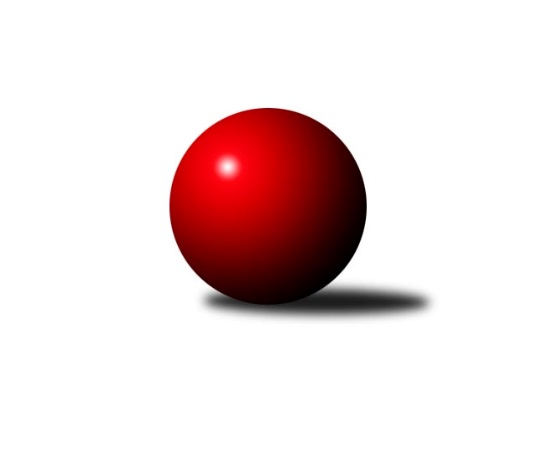 Č.5Ročník 2021/2022	16.7.2024 Jihomoravská divize 2021/2022Statistika 5. kolaTabulka družstev:		družstvo	záp	výh	rem	proh	skore	sety	průměr	body	plné	dorážka	chyby	1.	KK Vyškov C	5	5	0	0	31.5 : 8.5 	(71.0 : 49.0)	3197	10	2144	1053	38.4	2.	KC Zlín B	5	4	0	1	29.0 : 11.0 	(65.5 : 54.5)	2795	8	1899	896	35	3.	KK Vyškov B	5	4	0	1	28.0 : 12.0 	(71.0 : 49.0)	3159	8	2116	1043	28	4.	TJ Sokol Luhačovice	5	4	0	1	27.0 : 13.0 	(72.0 : 48.0)	3064	8	2057	1007	24.6	5.	TJ Bojkovice Krons	5	4	0	1	23.0 : 17.0 	(63.5 : 56.5)	3153	8	2130	1023	32.8	6.	KK Jiskra Čejkovice	5	3	0	2	25.0 : 15.0 	(72.5 : 47.5)	3089	6	2080	1008	31	7.	SK Baník Ratíškovice A	4	2	0	2	13.0 : 19.0 	(44.5 : 51.5)	3162	4	2159	1002	46.5	8.	SK Baník Ratíškovice B	5	2	0	3	18.0 : 22.0 	(59.5 : 60.5)	3237	4	2160	1077	37.6	9.	KK Slovan Rosice B	5	2	0	3	17.0 : 23.0 	(54.5 : 65.5)	3071	4	2100	971	40	10.	TJ Jiskra Otrokovice	4	1	0	3	11.0 : 21.0 	(43.0 : 53.0)	2913	2	1991	922	59	11.	SKK Dubňany B	5	1	0	4	15.0 : 25.0 	(51.0 : 69.0)	3098	2*	2115	983	49.4	12.	KK Blansko B	5	1	0	4	14.5 : 25.5 	(48.5 : 71.5)	3077	2	2104	973	44.4	13.	TJ Sokol Mistřín B	5	1	0	4	10.0 : 30.0 	(52.0 : 68.0)	3187	2	2188	1000	40	14.	KK Réna Ivančice	5	0	0	5	10.0 : 30.0 	(47.5 : 72.5)	2973	0	2038	935	41.8Tabulka doma:		družstvo	záp	výh	rem	proh	skore	sety	průměr	body	maximum	minimum	1.	TJ Sokol Luhačovice	3	3	0	0	18.0 : 6.0 	(48.0 : 24.0)	3307	6	3375	3215	2.	KK Vyškov C	3	3	0	0	17.5 : 6.5 	(42.5 : 29.5)	3149	6	3190	3124	3.	SK Baník Ratíškovice A	2	2	0	0	11.0 : 5.0 	(27.5 : 20.5)	3195	4	3206	3183	4.	KC Zlín B	3	2	0	1	16.0 : 8.0 	(39.5 : 32.5)	3295	4	3310	3280	5.	KK Jiskra Čejkovice	2	1	0	1	9.0 : 7.0 	(29.0 : 19.0)	2657	2	2728	2586	6.	KK Vyškov B	2	1	0	1	9.0 : 7.0 	(25.0 : 23.0)	3289	2	3343	3234	7.	TJ Jiskra Otrokovice	2	1	0	1	8.0 : 8.0 	(27.0 : 21.0)	3166	2	3208	3124	8.	KK Slovan Rosice B	2	1	0	1	7.0 : 9.0 	(23.5 : 24.5)	3262	2	3339	3184	9.	TJ Bojkovice Krons	2	1	0	1	7.0 : 9.0 	(21.0 : 27.0)	2745	2	2776	2713	10.	SK Baník Ratíškovice B	3	1	0	2	8.0 : 16.0 	(31.5 : 40.5)	3150	2	3197	3117	11.	KK Réna Ivančice	2	0	0	2	3.0 : 13.0 	(21.5 : 26.5)	2450	0	2504	2395	12.	TJ Sokol Mistřín B	2	0	0	2	2.0 : 14.0 	(18.5 : 29.5)	3183	0	3192	3173	13.	SKK Dubňany B	3	0	0	3	6.0 : 18.0 	(30.0 : 42.0)	2867	0*	3060	2593	14.	KK Blansko B	3	0	0	3	6.0 : 18.0 	(26.5 : 45.5)	3149	0	3178	3096Tabulka venku:		družstvo	záp	výh	rem	proh	skore	sety	průměr	body	maximum	minimum	1.	KK Vyškov B	3	3	0	0	19.0 : 5.0 	(46.0 : 26.0)	3115	6	3410	2556	2.	TJ Bojkovice Krons	3	3	0	0	16.0 : 8.0 	(42.5 : 29.5)	3289	6	3342	3256	3.	KK Vyškov C	2	2	0	0	14.0 : 2.0 	(28.5 : 19.5)	3222	4	3258	3185	4.	KC Zlín B	2	2	0	0	13.0 : 3.0 	(26.0 : 22.0)	2546	4	2613	2478	5.	KK Jiskra Čejkovice	3	2	0	1	16.0 : 8.0 	(43.5 : 28.5)	3232	4	3273	3198	6.	SK Baník Ratíškovice B	2	1	0	1	10.0 : 6.0 	(28.0 : 20.0)	3254	2	3313	3194	7.	TJ Sokol Luhačovice	2	1	0	1	9.0 : 7.0 	(24.0 : 24.0)	2943	2	3113	2773	8.	SKK Dubňany B	2	1	0	1	9.0 : 7.0 	(21.0 : 27.0)	3213	2	3310	3116	9.	KK Blansko B	2	1	0	1	8.5 : 7.5 	(22.0 : 26.0)	3041	2	3087	2995	10.	KK Slovan Rosice B	3	1	0	2	10.0 : 14.0 	(31.0 : 41.0)	3008	2	3177	2741	11.	TJ Sokol Mistřín B	3	1	0	2	8.0 : 16.0 	(33.5 : 38.5)	3189	2	3275	3032	12.	TJ Jiskra Otrokovice	2	0	0	2	3.0 : 13.0 	(16.0 : 32.0)	2787	0	3034	2539	13.	SK Baník Ratíškovice A	2	0	0	2	2.0 : 14.0 	(17.0 : 31.0)	3145	0	3174	3116	14.	KK Réna Ivančice	3	0	0	3	7.0 : 17.0 	(26.0 : 46.0)	3147	0	3193	3072Tabulka podzimní části:		družstvo	záp	výh	rem	proh	skore	sety	průměr	body	doma	venku	1.	KK Vyškov C	5	5	0	0	31.5 : 8.5 	(71.0 : 49.0)	3197	10 	3 	0 	0 	2 	0 	0	2.	KC Zlín B	5	4	0	1	29.0 : 11.0 	(65.5 : 54.5)	2795	8 	2 	0 	1 	2 	0 	0	3.	KK Vyškov B	5	4	0	1	28.0 : 12.0 	(71.0 : 49.0)	3159	8 	1 	0 	1 	3 	0 	0	4.	TJ Sokol Luhačovice	5	4	0	1	27.0 : 13.0 	(72.0 : 48.0)	3064	8 	3 	0 	0 	1 	0 	1	5.	TJ Bojkovice Krons	5	4	0	1	23.0 : 17.0 	(63.5 : 56.5)	3153	8 	1 	0 	1 	3 	0 	0	6.	KK Jiskra Čejkovice	5	3	0	2	25.0 : 15.0 	(72.5 : 47.5)	3089	6 	1 	0 	1 	2 	0 	1	7.	SK Baník Ratíškovice A	4	2	0	2	13.0 : 19.0 	(44.5 : 51.5)	3162	4 	2 	0 	0 	0 	0 	2	8.	SK Baník Ratíškovice B	5	2	0	3	18.0 : 22.0 	(59.5 : 60.5)	3237	4 	1 	0 	2 	1 	0 	1	9.	KK Slovan Rosice B	5	2	0	3	17.0 : 23.0 	(54.5 : 65.5)	3071	4 	1 	0 	1 	1 	0 	2	10.	TJ Jiskra Otrokovice	4	1	0	3	11.0 : 21.0 	(43.0 : 53.0)	2913	2 	1 	0 	1 	0 	0 	2	11.	SKK Dubňany B	5	1	0	4	15.0 : 25.0 	(51.0 : 69.0)	3098	2* 	0 	0 	3 	1 	0 	1	12.	KK Blansko B	5	1	0	4	14.5 : 25.5 	(48.5 : 71.5)	3077	2 	0 	0 	3 	1 	0 	1	13.	TJ Sokol Mistřín B	5	1	0	4	10.0 : 30.0 	(52.0 : 68.0)	3187	2 	0 	0 	2 	1 	0 	2	14.	KK Réna Ivančice	5	0	0	5	10.0 : 30.0 	(47.5 : 72.5)	2973	0 	0 	0 	2 	0 	0 	3Tabulka jarní části:		družstvo	záp	výh	rem	proh	skore	sety	průměr	body	doma	venku	1.	TJ Jiskra Otrokovice	0	0	0	0	0.0 : 0.0 	(0.0 : 0.0)	0	0 	0 	0 	0 	0 	0 	0 	2.	SK Baník Ratíškovice A	0	0	0	0	0.0 : 0.0 	(0.0 : 0.0)	0	0 	0 	0 	0 	0 	0 	0 	3.	TJ Sokol Luhačovice	0	0	0	0	0.0 : 0.0 	(0.0 : 0.0)	0	0 	0 	0 	0 	0 	0 	0 	4.	KK Réna Ivančice	0	0	0	0	0.0 : 0.0 	(0.0 : 0.0)	0	0 	0 	0 	0 	0 	0 	0 	5.	TJ Bojkovice Krons	0	0	0	0	0.0 : 0.0 	(0.0 : 0.0)	0	0 	0 	0 	0 	0 	0 	0 	6.	KK Jiskra Čejkovice	0	0	0	0	0.0 : 0.0 	(0.0 : 0.0)	0	0 	0 	0 	0 	0 	0 	0 	7.	KK Vyškov C	0	0	0	0	0.0 : 0.0 	(0.0 : 0.0)	0	0 	0 	0 	0 	0 	0 	0 	8.	SK Baník Ratíškovice B	0	0	0	0	0.0 : 0.0 	(0.0 : 0.0)	0	0 	0 	0 	0 	0 	0 	0 	9.	KK Blansko B	0	0	0	0	0.0 : 0.0 	(0.0 : 0.0)	0	0 	0 	0 	0 	0 	0 	0 	10.	KC Zlín B	0	0	0	0	0.0 : 0.0 	(0.0 : 0.0)	0	0 	0 	0 	0 	0 	0 	0 	11.	TJ Sokol Mistřín B	0	0	0	0	0.0 : 0.0 	(0.0 : 0.0)	0	0 	0 	0 	0 	0 	0 	0 	12.	SKK Dubňany B	0	0	0	0	0.0 : 0.0 	(0.0 : 0.0)	0	0 	0 	0 	0 	0 	0 	0 	13.	KK Vyškov B	0	0	0	0	0.0 : 0.0 	(0.0 : 0.0)	0	0 	0 	0 	0 	0 	0 	0 	14.	KK Slovan Rosice B	0	0	0	0	0.0 : 0.0 	(0.0 : 0.0)	0	0 	0 	0 	0 	0 	0 	0 Zisk bodů pro družstvo:		jméno hráče	družstvo	body	zápasy	v %	dílčí body	sety	v %	1.	Tomáš Stávek 	KK Jiskra Čejkovice 	5	/	5	(100%)	16.5	/	20	(83%)	2.	Jiří Trávníček 	KK Vyškov B 	5	/	5	(100%)	14	/	20	(70%)	3.	Petr Polepil 	KC Zlín B 	5	/	5	(100%)	14	/	20	(70%)	4.	Miloslav Krejčí 	KK Vyškov C 	4.5	/	5	(90%)	10	/	20	(50%)	5.	Tomáš Mráka 	SK Baník Ratíškovice B 	4	/	4	(100%)	9.5	/	16	(59%)	6.	Jiří Konečný 	TJ Sokol Luhačovice 	4	/	4	(100%)	9	/	16	(56%)	7.	Ladislav Teplík 	SKK Dubňany B 	4	/	4	(100%)	9	/	16	(56%)	8.	Tomáš Molek 	TJ Sokol Luhačovice 	4	/	5	(80%)	17	/	20	(85%)	9.	Tomáš Procházka 	KK Vyškov B 	4	/	5	(80%)	16.5	/	20	(83%)	10.	Miroslav Hvozdenský 	TJ Sokol Luhačovice 	4	/	5	(80%)	14	/	20	(70%)	11.	Pavel Vymazal 	KK Vyškov B 	4	/	5	(80%)	13.5	/	20	(68%)	12.	Pavel Zaremba 	KK Vyškov C 	4	/	5	(80%)	13.5	/	20	(68%)	13.	Jakub Pekárek 	TJ Bojkovice Krons 	4	/	5	(80%)	13	/	20	(65%)	14.	Vít Svoboda 	KK Jiskra Čejkovice 	4	/	5	(80%)	13	/	20	(65%)	15.	Zdeněk Bachňák 	KC Zlín B 	4	/	5	(80%)	12	/	20	(60%)	16.	Jaroslav Mošať 	KK Réna Ivančice  	4	/	5	(80%)	11	/	20	(55%)	17.	Petr Bařinka 	TJ Bojkovice Krons 	4	/	5	(80%)	10	/	20	(50%)	18.	Filip Vrzala 	KC Zlín B 	4	/	5	(80%)	9.5	/	20	(48%)	19.	Jan Večerka 	KK Vyškov B 	4	/	5	(80%)	9	/	20	(45%)	20.	Petr Streubel 	KK Slovan Rosice B 	3	/	3	(100%)	10	/	12	(83%)	21.	Vratislav Kunc 	TJ Sokol Luhačovice 	3	/	4	(75%)	12	/	16	(75%)	22.	Břetislav Láník 	KK Vyškov C 	3	/	4	(75%)	11.5	/	16	(72%)	23.	Tereza Divílková 	TJ Jiskra Otrokovice 	3	/	4	(75%)	11	/	16	(69%)	24.	Michael Divílek ml.	TJ Jiskra Otrokovice 	3	/	4	(75%)	10	/	16	(63%)	25.	Ludvík Vaněk 	KK Jiskra Čejkovice 	3	/	5	(60%)	13	/	20	(65%)	26.	Radek Michna 	KK Jiskra Čejkovice 	3	/	5	(60%)	12	/	20	(60%)	27.	Tomáš Buršík 	KK Réna Ivančice  	3	/	5	(60%)	12	/	20	(60%)	28.	Jan Lahuta 	TJ Bojkovice Krons 	3	/	5	(60%)	11	/	20	(55%)	29.	Jiří Zapletal 	KK Blansko B 	3	/	5	(60%)	10	/	20	(50%)	30.	Martin Mačák 	SKK Dubňany B 	3	/	5	(60%)	10	/	20	(50%)	31.	Petr Málek 	TJ Sokol Mistřín B 	3	/	5	(60%)	9	/	20	(45%)	32.	Miroslav Flek 	KK Blansko B 	3	/	5	(60%)	8	/	20	(40%)	33.	Vladimír Crhonek 	KK Vyškov C 	2	/	2	(100%)	6	/	8	(75%)	34.	Magda Winterová 	KK Slovan Rosice B 	2	/	2	(100%)	5.5	/	8	(69%)	35.	Petr Matuška 	KK Vyškov C 	2	/	2	(100%)	5	/	8	(63%)	36.	Michal Klvaňa 	KK Slovan Rosice B 	2	/	3	(67%)	8	/	12	(67%)	37.	Jiří Kafka 	TJ Bojkovice Krons 	2	/	3	(67%)	8	/	12	(67%)	38.	Zdeněk Helešic 	SK Baník Ratíškovice B 	2	/	3	(67%)	7.5	/	12	(63%)	39.	Pavel Kubálek 	KC Zlín B 	2	/	3	(67%)	7	/	12	(58%)	40.	Lumír Navrátil 	TJ Bojkovice Krons 	2	/	3	(67%)	7	/	12	(58%)	41.	Radek Kříž 	SK Baník Ratíškovice B 	2	/	3	(67%)	6	/	12	(50%)	42.	Zdeněk Šeděnka 	KC Zlín B 	2	/	3	(67%)	6	/	12	(50%)	43.	Jaroslav Šerák 	SK Baník Ratíškovice A 	2	/	4	(50%)	10	/	16	(63%)	44.	Robert Mondřík 	KK Vyškov B 	2	/	4	(50%)	9.5	/	16	(59%)	45.	Luděk Vacenovský 	SK Baník Ratíškovice B 	2	/	4	(50%)	9.5	/	16	(59%)	46.	Dominik Schüller 	SK Baník Ratíškovice A 	2	/	4	(50%)	9	/	16	(56%)	47.	Martin Komosný 	KK Jiskra Čejkovice 	2	/	4	(50%)	9	/	16	(56%)	48.	Miroslav Polášek 	KC Zlín B 	2	/	4	(50%)	9	/	16	(56%)	49.	Karel Máčalík 	TJ Sokol Luhačovice 	2	/	4	(50%)	8.5	/	16	(53%)	50.	Eliška Fialová 	SK Baník Ratíškovice A 	2	/	4	(50%)	8.5	/	16	(53%)	51.	Tomáš Jelínek 	KK Vyškov C 	2	/	4	(50%)	8	/	16	(50%)	52.	Viktor Výleta 	SK Baník Ratíškovice A 	2	/	4	(50%)	6.5	/	16	(41%)	53.	Miroslav Ptáček 	KK Slovan Rosice B 	2	/	5	(40%)	11	/	20	(55%)	54.	Zbyněk Bábíček 	TJ Sokol Mistřín B 	2	/	5	(40%)	10.5	/	20	(53%)	55.	Radek Horák 	TJ Sokol Mistřín B 	2	/	5	(40%)	10	/	20	(50%)	56.	Petr Večerka 	KK Vyškov C 	2	/	5	(40%)	10	/	20	(50%)	57.	Zdeněk Kratochvíla 	SKK Dubňany B 	2	/	5	(40%)	9	/	20	(45%)	58.	Radovan Kadlec 	SK Baník Ratíškovice B 	2	/	5	(40%)	8	/	20	(40%)	59.	Josef Kotlán 	KK Blansko B 	2	/	5	(40%)	7	/	20	(35%)	60.	Jaroslav Smrž 	KK Slovan Rosice B 	2	/	5	(40%)	6	/	20	(30%)	61.	Ladislav Novotný 	KK Blansko B 	1.5	/	4	(38%)	8	/	16	(50%)	62.	Milan Ryšánek 	KK Vyškov C 	1	/	1	(100%)	3	/	4	(75%)	63.	Michal Veselý 	SKK Dubňany B 	1	/	1	(100%)	3	/	4	(75%)	64.	Tomáš Řihánek 	KK Réna Ivančice  	1	/	1	(100%)	3	/	4	(75%)	65.	Josef Michálek 	KK Vyškov C 	1	/	1	(100%)	3	/	4	(75%)	66.	Jan Kotouč 	KK Blansko B 	1	/	1	(100%)	2	/	4	(50%)	67.	Jaroslav Bařina 	KK Jiskra Čejkovice 	1	/	1	(100%)	2	/	4	(50%)	68.	Eliška Novotná 	TJ Jiskra Otrokovice 	1	/	2	(50%)	5	/	8	(63%)	69.	Tomáš Čech 	KK Réna Ivančice  	1	/	2	(50%)	4.5	/	8	(56%)	70.	Pavel Slavík 	SK Baník Ratíškovice B 	1	/	2	(50%)	4.5	/	8	(56%)	71.	Jakub Süsz 	TJ Jiskra Otrokovice 	1	/	2	(50%)	4	/	8	(50%)	72.	Stanislav Herka 	SKK Dubňany B 	1	/	2	(50%)	4	/	8	(50%)	73.	Samuel Kliment 	KC Zlín B 	1	/	2	(50%)	4	/	8	(50%)	74.	Martin Polepil 	KC Zlín B 	1	/	2	(50%)	3	/	8	(38%)	75.	Michael Divílek st.	TJ Jiskra Otrokovice 	1	/	2	(50%)	3	/	8	(38%)	76.	Petr Kudláček 	TJ Sokol Luhačovice 	1	/	2	(50%)	2.5	/	8	(31%)	77.	Karel Kolařík 	KK Blansko B 	1	/	2	(50%)	2.5	/	8	(31%)	78.	Karel Plaga 	KK Slovan Rosice B 	1	/	3	(33%)	5	/	12	(42%)	79.	Vít Janáček 	KK Blansko B 	1	/	3	(33%)	5	/	12	(42%)	80.	Jakub Cizler 	TJ Sokol Mistřín B 	1	/	4	(25%)	8	/	16	(50%)	81.	Tomáš Koplík ml.	SK Baník Ratíškovice A 	1	/	4	(25%)	7.5	/	16	(47%)	82.	Tomáš Vejmola 	KK Vyškov B 	1	/	4	(25%)	6.5	/	16	(41%)	83.	Zdeněk Škrobák 	KK Jiskra Čejkovice 	1	/	4	(25%)	5	/	16	(31%)	84.	Eduard Kremláček 	KK Réna Ivančice  	1	/	4	(25%)	5	/	16	(31%)	85.	Ľubomír Kalakaj 	KK Slovan Rosice B 	1	/	4	(25%)	3.5	/	16	(22%)	86.	Josef Něnička 	SK Baník Ratíškovice B 	1	/	5	(20%)	9.5	/	20	(48%)	87.	Libor Slezák 	TJ Sokol Luhačovice 	1	/	5	(20%)	9	/	20	(45%)	88.	Zdeněk Jurkovič 	SKK Dubňany B 	1	/	5	(20%)	8	/	20	(40%)	89.	Jan Blahůšek 	SKK Dubňany B 	1	/	5	(20%)	7	/	20	(35%)	90.	Jan Kremláček 	KK Réna Ivančice  	0	/	1	(0%)	2	/	4	(50%)	91.	Václav Luža 	TJ Sokol Mistřín B 	0	/	1	(0%)	1	/	4	(25%)	92.	Jana Mačudová 	SK Baník Ratíškovice B 	0	/	1	(0%)	1	/	4	(25%)	93.	Jana Kurialová 	KK Vyškov C 	0	/	1	(0%)	1	/	4	(25%)	94.	Adam Kalina 	TJ Bojkovice Krons 	0	/	1	(0%)	1	/	4	(25%)	95.	Karel Šustek 	KK Réna Ivančice  	0	/	1	(0%)	1	/	4	(25%)	96.	Jarmila Bábíčková 	SK Baník Ratíškovice A 	0	/	1	(0%)	0	/	4	(0%)	97.	Miroslav Nemrava 	KK Réna Ivančice  	0	/	1	(0%)	0	/	4	(0%)	98.	Naděžda Musilová 	KK Blansko B 	0	/	1	(0%)	0	/	4	(0%)	99.	Milan Žáček 	TJ Sokol Luhačovice 	0	/	1	(0%)	0	/	4	(0%)	100.	Martin Hradský 	TJ Bojkovice Krons 	0	/	2	(0%)	4	/	8	(50%)	101.	Kamil Ondroušek 	KK Slovan Rosice B 	0	/	2	(0%)	3.5	/	8	(44%)	102.	Ladislav Musil 	KK Blansko B 	0	/	2	(0%)	3	/	8	(38%)	103.	Jakub Sabák 	TJ Jiskra Otrokovice 	0	/	2	(0%)	3	/	8	(38%)	104.	Václav Podéšť 	SK Baník Ratíškovice A 	0	/	2	(0%)	3	/	8	(38%)	105.	Kamil Bednář 	KK Vyškov B 	0	/	2	(0%)	2	/	8	(25%)	106.	Teofil Hasák 	TJ Jiskra Otrokovice 	0	/	2	(0%)	1	/	8	(13%)	107.	Martin Koutný 	SKK Dubňany B 	0	/	2	(0%)	1	/	8	(13%)	108.	Petr Valášek 	TJ Sokol Mistřín B 	0	/	3	(0%)	5	/	12	(42%)	109.	Pavel Harenčák 	KK Réna Ivančice  	0	/	3	(0%)	4	/	12	(33%)	110.	Michal Zdražil 	SK Baník Ratíškovice B 	0	/	3	(0%)	4	/	12	(33%)	111.	Zbyněk Cizler 	TJ Sokol Mistřín B 	0	/	3	(0%)	4	/	12	(33%)	112.	Milan Peťovský 	TJ Sokol Mistřín B 	0	/	3	(0%)	3.5	/	12	(29%)	113.	Petr Špatný 	KK Slovan Rosice B 	0	/	3	(0%)	2	/	12	(17%)	114.	Jakub Lahuta 	TJ Bojkovice Krons 	0	/	4	(0%)	5.5	/	16	(34%)	115.	Petr Jonášek 	TJ Jiskra Otrokovice 	0	/	4	(0%)	5	/	16	(31%)	116.	Luděk Kolář 	KK Réna Ivančice  	0	/	5	(0%)	4	/	20	(20%)Průměry na kuželnách:		kuželna	průměr	plné	dorážka	chyby	výkon na hráče	1.	KC Zlín, 1-4	3269	2200	1069	37.0	(544.9)	2.	TJ Sokol Mistřín, 1-4	3247	2177	1069	38.0	(541.2)	3.	KK Slovan Rosice, 1-4	3243	2211	1032	37.3	(540.6)	4.	TJ Sokol Luhačovice, 1-4	3236	2190	1045	28.3	(539.4)	5.	KK Blansko, 1-6	3217	2195	1021	40.2	(536.2)	6.	Otrokovice, 1-4	3211	2189	1022	43.3	(535.2)	7.	Ratíškovice, 1-4	3180	2141	1039	38.2	(530.1)	8.	KK Vyškov, 1-4	3160	2134	1025	42.3	(526.8)	9.	Dubňany, 1-4	3009	2061	947	46.5	(501.5)	10.	TJ Bojkovice Krons, 1-2	2750	1889	861	28.3	(458.5)	11.	KK Jiskra Čejkovice, 1-2	2616	1790	826	43.0	(436.1)	12.	KK Réna Ivančice, 1-2	2483	1705	777	36.8	(413.9)Nejlepší výkony na kuželnách:KC Zlín, 1-4TJ Bojkovice Krons	3342	5. kolo	Jakub Pekárek 	TJ Bojkovice Krons	592	5. koloKC Zlín B	3310	1. kolo	Pavel Kubálek 	KC Zlín B	583	5. koloKC Zlín B	3294	5. kolo	Jan Lahuta 	TJ Bojkovice Krons	580	5. koloKC Zlín B	3280	3. kolo	Samuel Kliment 	KC Zlín B	574	5. koloTJ Sokol Mistřín B	3275	1. kolo	Petr Polepil 	KC Zlín B	572	1. koloSK Baník Ratíškovice A	3116	3. kolo	Zbyněk Bábíček 	TJ Sokol Mistřín B	567	1. kolo		. kolo	Pavel Kubálek 	KC Zlín B	566	1. kolo		. kolo	Samuel Kliment 	KC Zlín B	562	3. kolo		. kolo	Zdeněk Bachňák 	KC Zlín B	561	3. kolo		. kolo	Adam Kalina 	TJ Bojkovice Krons	556	5. koloTJ Sokol Mistřín, 1-4SK Baník Ratíškovice B	3313	2. kolo	Josef Něnička 	SK Baník Ratíškovice B	582	2. koloSKK Dubňany B	3310	4. kolo	Jan Blahůšek 	SKK Dubňany B	575	4. koloTJ Sokol Mistřín B	3192	2. kolo	Stanislav Herka 	SKK Dubňany B	575	4. koloTJ Sokol Mistřín B	3173	4. kolo	Radek Horák 	TJ Sokol Mistřín B	564	4. kolo		. kolo	Radovan Kadlec 	SK Baník Ratíškovice B	556	2. kolo		. kolo	Martin Mačák 	SKK Dubňany B	556	4. kolo		. kolo	Radek Kříž 	SK Baník Ratíškovice B	552	2. kolo		. kolo	Ladislav Teplík 	SKK Dubňany B	550	4. kolo		. kolo	Jakub Cizler 	TJ Sokol Mistřín B	548	2. kolo		. kolo	Luděk Vacenovský 	SK Baník Ratíškovice B	547	2. koloKK Slovan Rosice, 1-4KK Vyškov B	3380	4. kolo	Tomáš Procházka 	KK Vyškov B	595	4. koloKK Slovan Rosice B	3339	4. kolo	Petr Streubel 	KK Slovan Rosice B	593	4. koloKK Slovan Rosice B	3184	1. kolo	Petr Streubel 	KK Slovan Rosice B	592	1. koloKK Réna Ivančice 	3072	1. kolo	Pavel Vymazal 	KK Vyškov B	577	4. kolo		. kolo	Miroslav Ptáček 	KK Slovan Rosice B	567	4. kolo		. kolo	Tomáš Vejmola 	KK Vyškov B	566	4. kolo		. kolo	Jiří Trávníček 	KK Vyškov B	558	4. kolo		. kolo	Tomáš Buršík 	KK Réna Ivančice 	551	1. kolo		. kolo	Jaroslav Smrž 	KK Slovan Rosice B	549	4. kolo		. kolo	Karel Plaga 	KK Slovan Rosice B	546	4. koloTJ Sokol Luhačovice, 1-4TJ Sokol Luhačovice	3375	3. kolo	Tomáš Molek 	TJ Sokol Luhačovice	614	3. koloTJ Sokol Luhačovice	3331	5. kolo	Miroslav Hvozdenský 	TJ Sokol Luhačovice	598	3. koloTJ Sokol Luhačovice	3215	1. kolo	Tomáš Molek 	TJ Sokol Luhačovice	581	5. koloKK Jiskra Čejkovice	3198	1. kolo	Vratislav Kunc 	TJ Sokol Luhačovice	580	5. koloKK Réna Ivančice 	3193	3. kolo	Karel Máčalík 	TJ Sokol Luhačovice	577	5. koloKK Slovan Rosice B	3105	5. kolo	Tomáš Molek 	TJ Sokol Luhačovice	575	1. kolo		. kolo	Tomáš Buršík 	KK Réna Ivančice 	566	3. kolo		. kolo	Tomáš Stávek 	KK Jiskra Čejkovice	556	1. kolo		. kolo	Michal Klvaňa 	KK Slovan Rosice B	556	5. kolo		. kolo	Vratislav Kunc 	TJ Sokol Luhačovice	554	3. koloKK Blansko, 1-6KK Vyškov B	3410	5. kolo	Tomáš Procházka 	KK Vyškov B	623	5. koloTJ Bojkovice Krons	3268	1. kolo	Jakub Pekárek 	TJ Bojkovice Krons	616	1. koloKK Blansko B	3178	1. kolo	Pavel Vymazal 	KK Vyškov B	614	5. koloKK Slovan Rosice B	3177	3. kolo	Jiří Trávníček 	KK Vyškov B	568	5. koloKK Blansko B	3173	5. kolo	Michal Klvaňa 	KK Slovan Rosice B	562	3. koloKK Blansko B	3096	3. kolo	Vít Janáček 	KK Blansko B	559	1. kolo		. kolo	Robert Mondřík 	KK Vyškov B	559	5. kolo		. kolo	Ľubomír Kalakaj 	KK Slovan Rosice B	559	3. kolo		. kolo	Petr Bařinka 	TJ Bojkovice Krons	556	1. kolo		. kolo	Jiří Kafka 	TJ Bojkovice Krons	556	1. koloOtrokovice, 1-4SK Baník Ratíškovice A	3299	5. kolo	Michael Divílek ml.	TJ Jiskra Otrokovice	600	1. koloTJ Jiskra Otrokovice	3261	5. kolo	Tereza Divílková 	TJ Jiskra Otrokovice	589	1. koloTJ Sokol Mistřín B	3260	3. kolo	Dominik Schüller 	SK Baník Ratíškovice A	582	5. koloTJ Jiskra Otrokovice	3208	1. kolo	Michael Divílek st.	TJ Jiskra Otrokovice	576	5. koloTJ Jiskra Otrokovice	3124	3. kolo	Viktor Výleta 	SK Baník Ratíškovice A	567	5. koloSKK Dubňany B	3116	1. kolo	Jakub Süsz 	TJ Jiskra Otrokovice	562	5. kolo		. kolo	Petr Jonášek 	TJ Jiskra Otrokovice	560	5. kolo		. kolo	Jiří Gach 	TJ Jiskra Otrokovice	560	5. kolo		. kolo	Michael Divílek ml.	TJ Jiskra Otrokovice	558	3. kolo		. kolo	Petr Valášek 	TJ Sokol Mistřín B	557	3. koloRatíškovice, 1-4KK Vyškov C	3258	1. kolo	Tomáš Stávek 	KK Jiskra Čejkovice	618	3. koloKK Jiskra Čejkovice	3226	3. kolo	Jaroslav Šerák 	SK Baník Ratíškovice A	606	4. koloSK Baník Ratíškovice A	3206	4. kolo	Josef Něnička 	SK Baník Ratíškovice B	574	4. koloSK Baník Ratíškovice B	3197	5. kolo	Radovan Kadlec 	SK Baník Ratíškovice B	573	4. koloSK Baník Ratíškovice B	3194	4. kolo	Jaroslav Mošať 	KK Réna Ivančice 	568	5. koloSK Baník Ratíškovice A	3183	2. kolo	Tomáš Buršík 	KK Réna Ivančice 	566	5. koloKK Réna Ivančice 	3177	5. kolo	Dominik Schüller 	SK Baník Ratíškovice A	566	4. koloSK Baník Ratíškovice B	3135	1. kolo	Ludvík Vaněk 	KK Jiskra Čejkovice	563	3. koloSK Baník Ratíškovice B	3117	3. kolo	Tomáš Koplík ml.	SK Baník Ratíškovice A	563	4. koloTJ Sokol Luhačovice	3113	2. kolo	Josef Něnička 	SK Baník Ratíškovice B	561	3. koloKK Vyškov, 1-4KK Vyškov B	3343	1. kolo	Pavel Vymazal 	KK Vyškov B	575	3. koloTJ Bojkovice Krons	3256	3. kolo	Robert Mondřík 	KK Vyškov B	572	1. koloKK Vyškov B	3234	3. kolo	Jiří Trávníček 	KK Vyškov B	571	1. koloKK Vyškov C	3190	5. kolo	Viktor Výleta 	SK Baník Ratíškovice A	571	1. koloSK Baník Ratíškovice A	3174	1. kolo	Miloslav Krejčí 	KK Vyškov C	571	5. koloKK Vyškov C	3132	2. kolo	Tomáš Procházka 	KK Vyškov B	569	1. koloKK Vyškov C	3124	4. kolo	Jan Večerka 	KK Vyškov B	562	1. koloKK Blansko B	3087	4. kolo	Jakub Pekárek 	TJ Bojkovice Krons	561	3. koloTJ Jiskra Otrokovice	3034	2. kolo	Jan Lahuta 	TJ Bojkovice Krons	561	3. koloTJ Sokol Mistřín B	3032	5. kolo	Pavel Vymazal 	KK Vyškov B	557	1. koloDubňany, 1-4KK Jiskra Čejkovice	3273	5. kolo	Vít Svoboda 	KK Jiskra Čejkovice	599	5. koloKK Vyškov C	3185	3. kolo	Radek Michna 	KK Jiskra Čejkovice	559	5. koloSKK Dubňany B	3060	3. kolo	Miloslav Krejčí 	KK Vyškov C	558	3. koloKK Blansko B	2995	2. kolo	Vladimír Crhonek 	KK Vyškov C	546	3. koloSKK Dubňany B	2949	2. kolo	Pavel Zaremba 	KK Vyškov C	544	3. koloSKK Dubňany B	2593	5. kolo	Zdeněk Škrobák 	KK Jiskra Čejkovice	544	5. kolo		. kolo	Milan Ryšánek 	KK Vyškov C	544	3. kolo		. kolo	Zdeněk Kratochvíla 	SKK Dubňany B	540	5. kolo		. kolo	Martin Mačák 	SKK Dubňany B	535	5. kolo		. kolo	Ludvík Vaněk 	KK Jiskra Čejkovice	532	5. koloTJ Bojkovice Krons, 1-2TJ Bojkovice Krons	2776	2. kolo	Petr Streubel 	KK Slovan Rosice B	517	2. koloTJ Sokol Luhačovice	2773	4. kolo	Vratislav Kunc 	TJ Sokol Luhačovice	494	4. koloKK Slovan Rosice B	2741	2. kolo	Jakub Pekárek 	TJ Bojkovice Krons	479	2. koloTJ Bojkovice Krons	2713	4. kolo	Jiří Konečný 	TJ Sokol Luhačovice	475	4. kolo		. kolo	Jan Lahuta 	TJ Bojkovice Krons	471	2. kolo		. kolo	Petr Bařinka 	TJ Bojkovice Krons	468	2. kolo		. kolo	Kamil Ondroušek 	KK Slovan Rosice B	467	2. kolo		. kolo	Jakub Pekárek 	TJ Bojkovice Krons	466	4. kolo		. kolo	Jan Lahuta 	TJ Bojkovice Krons	464	4. kolo		. kolo	Tomáš Molek 	TJ Sokol Luhačovice	461	4. koloKK Jiskra Čejkovice, 1-2KK Jiskra Čejkovice	2728	4. kolo	Michael Divílek ml.	TJ Jiskra Otrokovice	508	4. koloKC Zlín B	2613	2. kolo	Vít Svoboda 	KK Jiskra Čejkovice	478	4. koloKK Jiskra Čejkovice	2586	2. kolo	Ludvík Vaněk 	KK Jiskra Čejkovice	475	4. koloTJ Jiskra Otrokovice	2539	4. kolo	Zdeněk Šeděnka 	KC Zlín B	472	2. kolo		. kolo	Jakub Süsz 	TJ Jiskra Otrokovice	463	4. kolo		. kolo	Zdeněk Bachňák 	KC Zlín B	462	2. kolo		. kolo	Tomáš Stávek 	KK Jiskra Čejkovice	457	4. kolo		. kolo	Ludvík Vaněk 	KK Jiskra Čejkovice	455	2. kolo		. kolo	Martin Komosný 	KK Jiskra Čejkovice	452	4. kolo		. kolo	Radek Michna 	KK Jiskra Čejkovice	442	4. koloKK Réna Ivančice, 1-2KK Vyškov B	2556	2. kolo	Jaroslav Mošať 	KK Réna Ivančice 	472	2. koloKK Réna Ivančice 	2504	2. kolo	Petr Polepil 	KC Zlín B	452	4. koloKC Zlín B	2478	4. kolo	Tomáš Procházka 	KK Vyškov B	443	2. koloKK Réna Ivančice 	2395	4. kolo	Tomáš Buršík 	KK Réna Ivančice 	434	2. kolo		. kolo	Jan Večerka 	KK Vyškov B	432	2. kolo		. kolo	Robert Mondřík 	KK Vyškov B	429	2. kolo		. kolo	Filip Vrzala 	KC Zlín B	428	4. kolo		. kolo	Pavel Vymazal 	KK Vyškov B	428	2. kolo		. kolo	Tomáš Řihánek 	KK Réna Ivančice 	427	2. kolo		. kolo	Eduard Kremláček 	KK Réna Ivančice 	424	4. koloČetnost výsledků:	8.0 : 0.0	1x	7.0 : 1.0	3x	6.0 : 2.0	6x	5.0 : 3.0	5x	4.5 : 3.5	1x	3.0 : 5.0	5x	2.0 : 6.0	8x	1.0 : 7.0	5x	0.0 : 8.0	1x